November2023Tema Måke vennskap og naturen123456789101112utedagTur/ forming Tur/ formingspråkgrupperspråkgrupper13141516171819utedagTur/ formingTur/ formingPlanleggingsdag, barnehagen er stengtPlanleggingsdag barnehagen er stengt.20212223242526utedagTur/ formingTur/ formingspråkgrupperspråkgrupper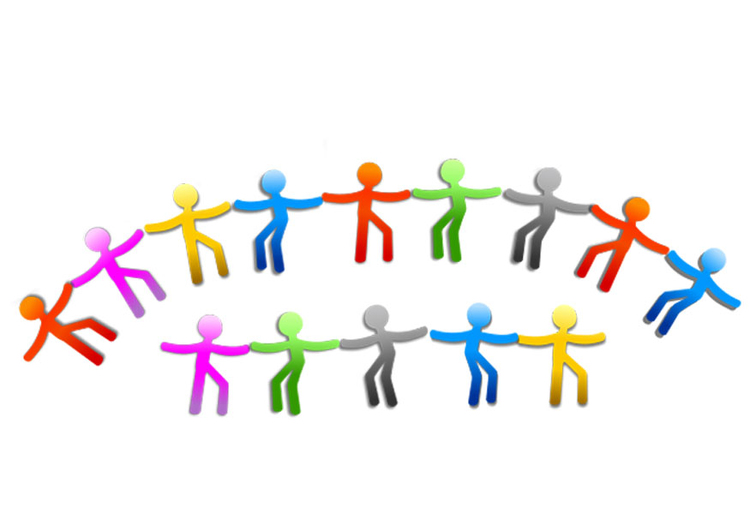 27282930UtedagVi starter juleforberedelserTur/ formingTur/ formingspråkgrupper